Christ The KingEternal Father, whose Son Jesus Christ ascended to the throne of heaven that he might rule over all things as Lord and King: keep the Church in the unity of the Spirit and in the bond of peace, and bring the whole created order to worship at his feet; who is alive and reigns with you, in the unity of the Holy Spirit, One God, now and for ever.  AmenNews in BriefWe will now reopen the calendar again for people to sponsor the lighting of the Tower and Spire for one month at a time beginning from January 2022.  The cost for this is £50.  Please email parishoffice@rydeallsaints.org.uk to request a month.  March, April and December 2022 are now reserved.Upcoming ServicesSunday 21st November9:30am CW Eucharist Monday 22nd November9am Morning PrayerWednesday 24th November9am – Celtic style morning prayer9:45am – F.L.O.C.KThursday 25th November4:30pm Evening PrayerFriday 26th  November4:30pm Evening PrayerSunday 28th November9:30am CW Eucharist6:30pm Advent EvensongSeasonal PrayersFor the commissioning of the new Lay Worship Leaders across the IslandFor the dialogue between the Church of England and the Anglican Bishops of GhanaFor the future and flourishing of All Saints and all churches across RydeFor anyone who is struggling in body, mind or spiritFor the first meeting of the newly elected General SynodFor Church growthGod of MissionWho alone brings growth to your Church,Send your Holy Spirit to giveVision to our planningWisdom to our actionsAnd power to our witnessHelp our church to grow in numbers,In spiritual commitment to you,And in service to our local community,Through Jesus Christ our Lord.Amen.Those in our PrayersGiles RobertsonGeorge ChapmanIan and Anne ScovellThose recently diedBeryl HawkinsNigel PorteousHazel TinsonThose in the Year's MindSheila Lea 7thAlbert Leonard Townsend 15thMay theirs and the souls of all the faithful departed rest in peace and rise in glory. AmenSpecial Events 28th November 6:30pm Advent Evensong.19th December 6:30pm Carol Concert24th December 2:30pm Crib Service                           Midnight Mass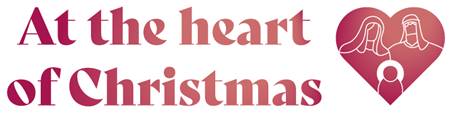 Special Days22nd November  - Cecelia 23023rd November – Clement, Bishop of Rome 10025th November – Catherine of Alexandria 4th CenturyIsaac Watts, Hymn Writer 1748General NoticesRyde All Saints ToTs  (Together on Thursdays) is a group for pre-school children and their carers. We meet in the church 10.00 - 11.30am during term times. There are various activities including craft, playdough, construction, stories, music, fun and friendship. It is £2 a session which includes refreshments. The church shop now has a diverse stock of Christmas items from cards, to advent calendars, baubles, advent candles and wrapping paper.  Please do take a look.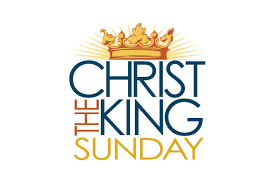 